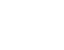 CLIENTE:PREFEITURA MUNICIPAL DE ANAPU08/11/202112:34:32SISTEMA:FOLHA DE PAGAMENTOUsuário:RELATORIO:RELATORIO DE FUNCIONÁRIOS PERSONALIZADOPágina1de3Ano:- Outubro de 2021Tipo de Folha:N - Folha NormalMatrículaNomeCargoSal. BrutoTot. DescontosSal. Líquido0002096ADALTO PINTO DE LIMAVIGIA1.455,60575,02880,580009791ALEXANDRE PEREIRA DOS SANTOS NETOVIGIA CT1.196,5082,501.114,000002087ALEXANDRE RAMOS TORRESVIGIA1.643,63435,731.207,900009768ANA KELLE CARNEIRO SOUZA SILVAASSESSOR ESPECIAL VI DAS 21.997,2791,631.905,640010029ANA LUCIA DEODATO DA SILVAPEDAGOGO2.020,00165,301.854,700009620ARY FARIAS MELOCONSELHEIRO TUTELAR2.434,001.622,73811,270009792CLEUMAR RIBEIRO DOS SANTOSVIGIA CT1.196,5082,501.114,000002032CRISTIANE DE SOUSA SILVASERVENTE1.513,16509,261.003,900009790DAIANE GOMES PRADORECEPCIONISTA CT1.110,0083,401.026,600009787DALTERLI DE SOUZA NASCIMENTOASSESSOR ESPECIAL V DAS 31.796,591.027,63768,960009641DEIDISON SIQUEIRA SOARES DO NASCIMENTOASSESSOR ESPECIAL III DAS 52.000,001.349,08650,920010049DELZIANE DA SILVA NOBRERECEPCIONISTA CT1.110,0083,401.026,600009039DOMINGOS NASCIMENTO BATISTA COSTACONSELHEIRO TUTELAR2.434,00193,822.240,180010059EDICLEA SANTOS SILVAPEDAGOGO2.020,00165,301.854,700001591EDILEIDE PEREIRA DE ARAUJO ALMEIDASERVENTE1.309,16101,321.207,840010047EDILENA MORAES BARBOSAASS. SOCIAL CT2.000,00163,501.836,500002027EDILENE DE JESUS DA SILVASERVENTE1.202,48413,72788,760002088EDSON PAULO DE SOUZAVIGIA1.455,60479,14976,460009775ELIEZIO DE JESUS DE SOUZAVIGIA CT1.196,50463,96732,540007312EWERTON PEREIRA RAMOSVIGIA1.435,13101,221.333,910009771HELTON GUEDES DA SILVAAUX. DE SERVIÇOS GERAIS CT1.711,121.678,3332,790002521IVONI ALVES DA SILVASERVENTE1.246,48324,58921,900009042JAKELINE DOS SANTOS LOPESCONSELHEIRO TUTELAR2.434,001.635,50798,500009789JEDION CAMPOS LIMAAUX. DE SERVIÇOS GERAIS CT1.800,001.017,89782,110010114JERCEI SOUZA ROSAMOTORISTA III CT1.800,00109,501.690,500002246JOAO BOSCO MENDES PINHEIROMOTORISTA II2.149,36191,761.957,600009762JOICE MARA BARROSO DA PAZPSICOLOGO2.000,00163,501.836,500010055JOSE GUILHERME PIRES DE ARAUJOVIGIA CT1.196,5082,501.114,000000296JOSE MARQUES DE OLIVEIRAVIGIA1.405,69129,001.276,690002037JOSEFA MENDONCA DO NASCIMENTO BATISTASERVENTE1.308,08127,381.180,700002070JOSENALDO LOPES DE SANTANAVIGIA1.404,33129,311.275,020000078JOSIRES DA SILVA SOUSAOPER. DE MAQUINAS PESADAS3.518,001.542,441.975,560002098JULIO RAMOS TORRESVIGIA1.506,87461,131.045,740010251KEROLLYN JHEISSE C AGUIARCUIDADOR(A) CT1.551,2782,501.468,770009752LEANDRO DINIS DA SILVAVIGIA CT1.299,0482,501.216,540009040LUCELIA SONSIM DE FREITASCONSELHEIRO TUTELAR2.434,001.626,75807,250010195MAIZA PARDIM SOUZACUIDADOR(A) CT1.200,0082,501.117,50PREFEITURA MUNICIPAL DE ANAPUAVENIDA GETULIO VARGAS,98 - CENTRO - ANAPU/PACLIENTE:PREFEITURA MUNICIPAL DE ANAPU08/11/202112:34:32SISTEMA:FOLHA DE PAGAMENTOUsuário:RELATORIO:RELATORIO DE FUNCIONÁRIOS PERSONALIZADOPágina2de3Ano:- Outubro de 2021Tipo de Folha:N - Folha NormalMatrículaNomeCargoSal. BrutoTot. DescontosSal. Líquido0010202MARCIO SOARES CHAVESAUX. DE SERVIÇOS GERAIS CT1.800,0082,501.717,500002215MARIA CELIA DE SOUZA SILVASERVENTE1.359,35385,83973,520010058MARIA DENIZE DE BRITOSERVENTE CT1.151,2782,501.068,770009769MARIA DO SOCORRO P. DA SILVAASSESSOR ESPECIAL VI DAS 21.494,5491,501.403,040009812MARIA EDUARDA PAIVA FERREIRARECEPCIONISTA CT1.110,0083,401.026,600010177MARIA SANTOS DA CONCEIÇAO DE JESUSSERVENTE CT1.253,8182,501.171,310009638MARISLENE PIRES DINIZ ARAUJOPEDAGOGO2.020,00165,301.854,700000388MARTA GONCALVES DA SILVASECRETARIO MUNICIPAL6.315,302.374,273.941,030000229MEIRE DE SOUSA ARAUJOSERVENTE1.534,28121,581.412,700009640MICAELE MATOS DA SILVAPSICOLOGO2.000,00163,501.836,500009766NAIARA DA SILVA MARTINELLIASSESSOR ESPECIAL VI DAS 21.494,5491,501.403,040009643OSVALDO SERAFIM DOS ANJOSVIGIA CT1.196,5082,501.114,000009644OZEIAS ALVES DA SILVAVIGIA CT1.196,5082,501.114,000009788OZILENE LIMA DA SILVAAUX. DE SERVIÇOS GERAIS CT1.510,24472,081.038,160009813PATRICIA VIEIRA FREITASASS. SOCIAL CT2.000,00163,501.836,500009699POLYANNA ARAUJO LOCHASSESSOR ESPECIAL I DAS 73.000,00338,792.661,210009639RAIANE DE OLIVEIRA LIMAASSESSOR ESPECIAL IV DAS 41.989,00583,351.405,650006822RAIMUNDA FERNANDES DOS SANTOSASSISTENTE SOCIAL2.541,00304,232.236,770001727RAIMUNDO DA SILVA SOARES JUNIORMOTORISTA III2.489,78252,452.237,330001854ROMILTON BRANDAO DE ABREUVIGIA1.404,33552,31852,020010193ROSICLEIA SOARES DE SOUZACUIDADOR(A) CT1.200,0082,501.117,500002024RUTE SILVA CARDOSOAGENTE ADMINISTRATIVO2.558,291.039,681.518,610002740SEMIRAMIS ADRIANA CARDOSO DE SOUZAASSISTENTE SOCIAL2.627,20962,141.665,060002086SILVANO QUIRINOVIGIA1.404,33495,37908,960002034SOLANGE LEIA LEITE TORRESSERVENTE1.410,62466,96943,660009770TANIA DIAS DOS SANTOSASSESSOR ESPECIAL VI DAS 21.494,5491,501.403,040009037TATIANE DE SOUZA COUTINHOCONSELHEIRO TUTELAR2.434,001.648,42785,580009765VITORIA ABREU DE FREITASASSESSOR ESPEC VII DAS11.497,5082,501.415,000010221WANDREA COSTA DO NASCIMENTOCUIDADOR(A) CT1.202,5482,501.120,04117.180,3229.164,8988.015,43Total de Registros:66FILTROS: Orgão..... : 13-FUNDO MUNICIPAL DE ASSIST. SOCIAL           PREFEITURA MUNICIPAL DE ANAPUAVENIDA GETULIO VARGAS,98 - CENTRO - ANAPU/PACLIENTE:PREFEITURA MUNICIPAL DE ANAPU08/11/202112:34:32SISTEMA:FOLHA DE PAGAMENTOUsuário:RELATORIO:RELATORIO DE FUNCIONÁRIOS PERSONALIZADOPágina3de3Ano:- Outubro de 2021Tipo de Folha:N - Folha Normal 1-VINCULO VEREADOR   2-VINCULO EFETIVOS   3-VINCULO CONTRATADOVÍNCULOS: 4-VINCULO COMISSIONA 5-VINCULO INATIVOS   6-VINCULO PENSIONIST 7-VINCULO AGENTE POL 8-VINCULO DEMAIS VINPREFEITURA MUNICIPAL DE ANAPUAVENIDA GETULIO VARGAS,98 - CENTRO - ANAPU/PA